Πρόσβαση στα Open Data Αρχικά ο χρήστης οδηγείται στην παρακάτω οθόνη στην οποία επιλέγει, πάνω δεξιά, ‘Sign In’ και στη συνέχεια ‘create account’.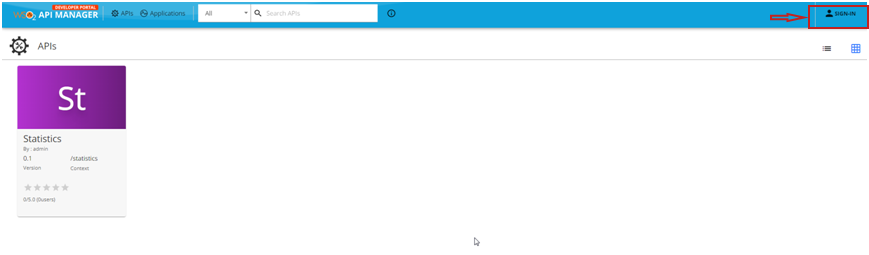 Στις παρακάτω οθόνες, ο χρήστης εισάγει τα στοιχεία που απαιτούνται για την εγγραφή του.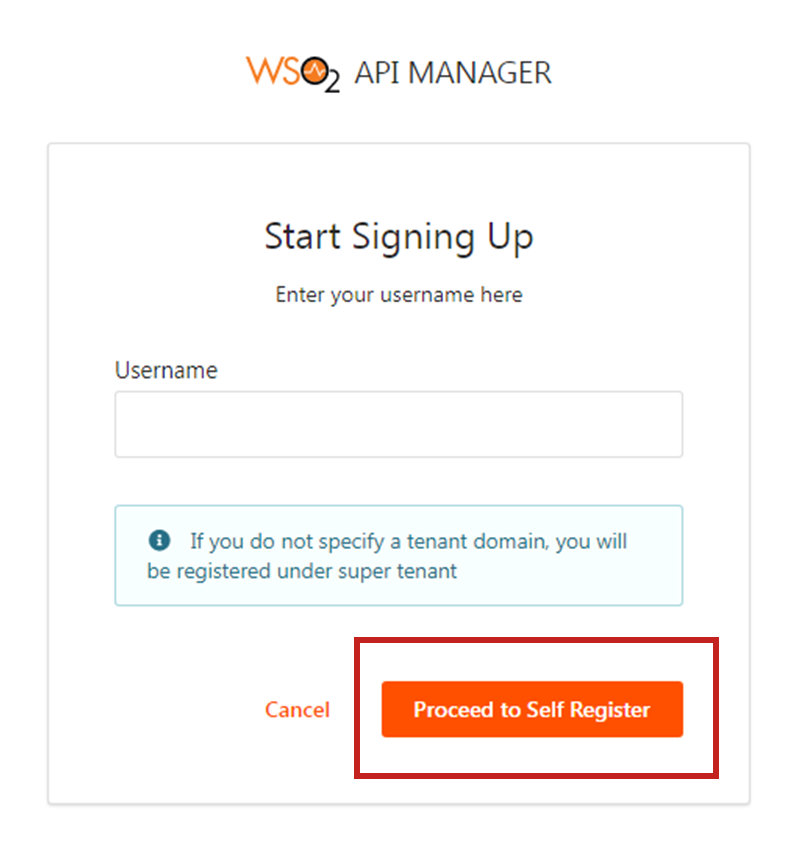 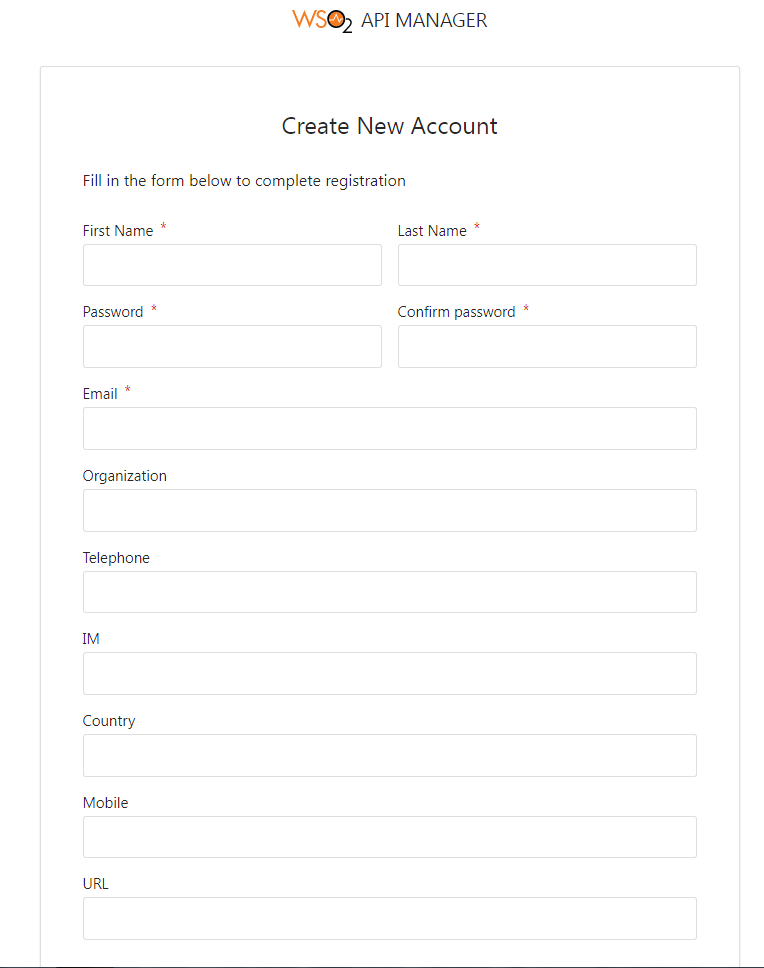 Αφού ολοκληρωθεί η εγγραφή, ο χρήστης συνδέεται με τα στοιχεία του επιλέγοντας ‘Sign In’.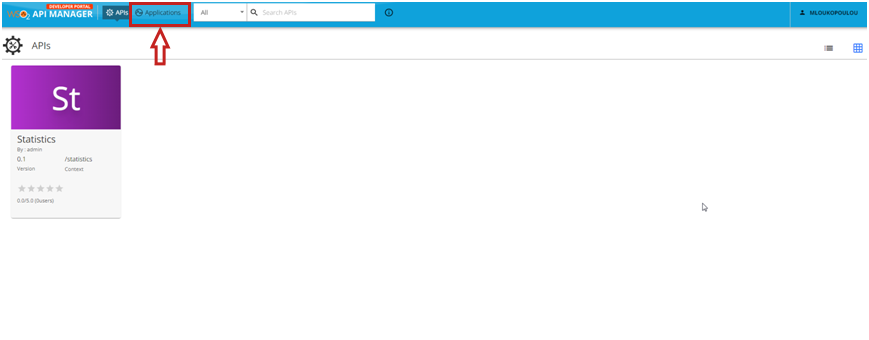 Στη συνέχεια, για να αποκτήσει το κλειδί που χρειάζεται το request θα πρέπει να ακολουθήσει τα παρακάτω βήματα:Επιλέγει από το μενού που βρίσκεται στο επάνω μέρος της οθόνης, το  και στη συνέχεια .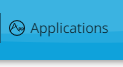 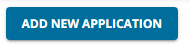 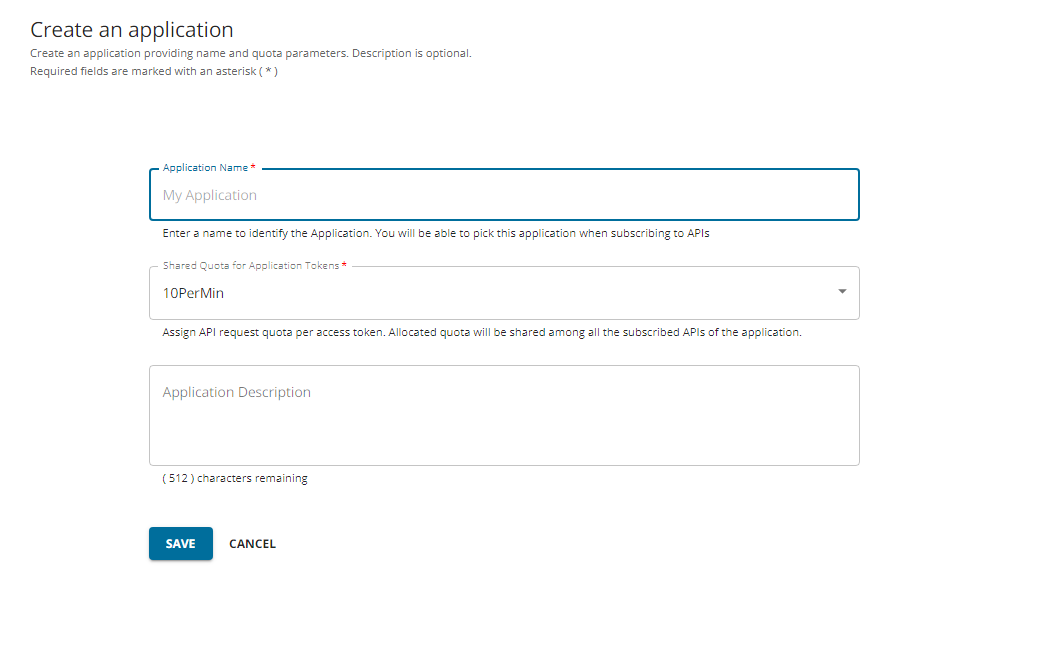 Εισάγει τα στοιχεία της εφαρμογής και πατάει ‘Save’.Αφού δημιουργήσει το application από την παρακάτω οθόνη επιλέγει ‘Subscriptions’ (αριστερό μενού).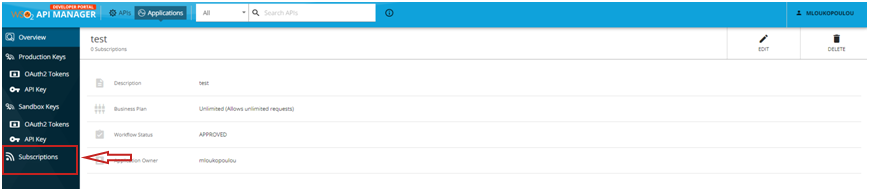 Έπειτα, από την παρακάτω οθόνη επιλέγει ‘SUBSRCRIBE APIS’.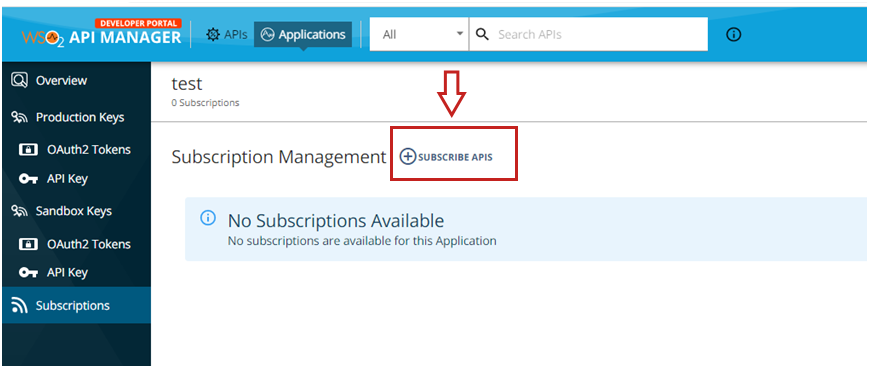 Από το παράθυρο που εμφανίζεται, επιλέγει ‘SUBSCRIBE’.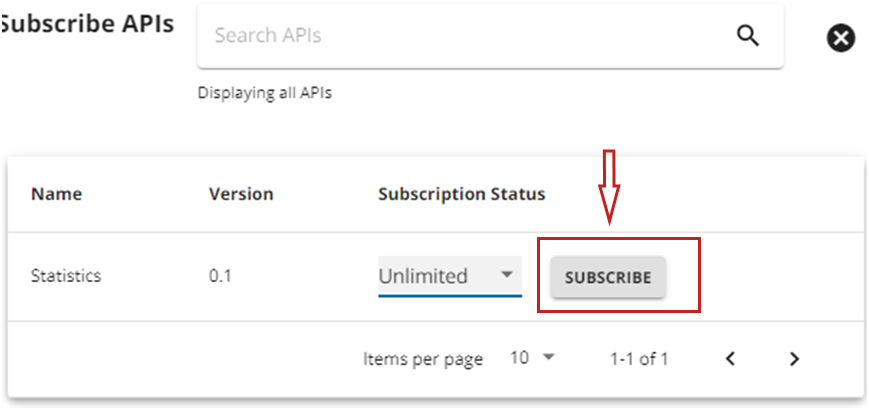 Η αίτηση έχει πλέον υποβληθεί και αναμένει έγκριση από κάποιον διαχειριστή. Στην ίδια σελίδα μπορεί να παρακολουθήσει την κατάσταση της υποβληθείσας αίτησης:
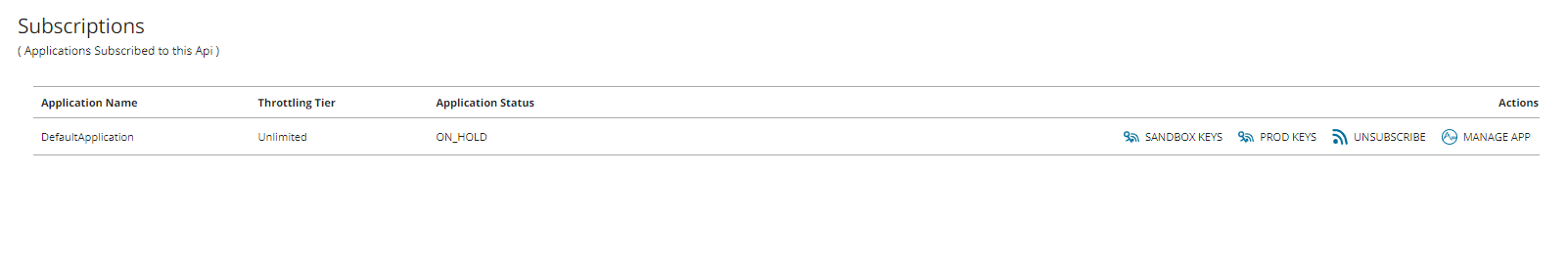 ON_HOLD: Σε αναμονή έγκρισης από διαχειριστήUNBLOCKED: ΕγκεκριμένηREJECTED: Απορρίφθηκε Τέλος, εφόσον εγκριθεί η αίτηση για SUBSCRIPTION, επιλέγει από το αριστερό μενού ‘API Key’.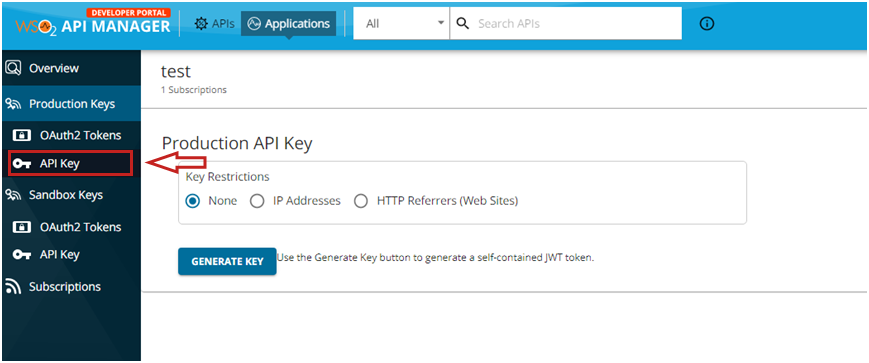 Στην οθόνη που εμφανίζεται, επιλέγοντας ‘GENERATE KEY’ και στη συνέχεια ‘Generate’, παράγεται το API Key που απαιτείται κατά την κλήση του endpoint.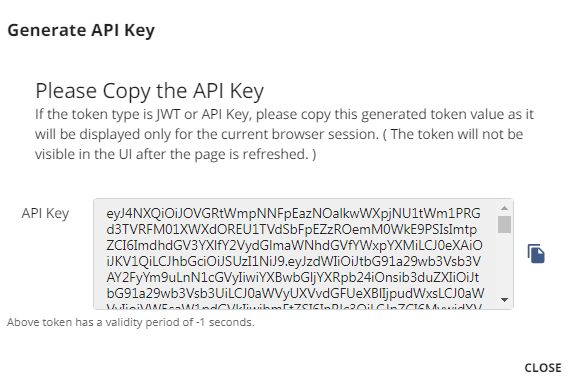 Παράδειγμα κλήσης:curl -X GET “https://apigw.eartas.echamber.gr/statistics/0.1/demographyApiManager” -H “apikey: [YOUR_KEY]”